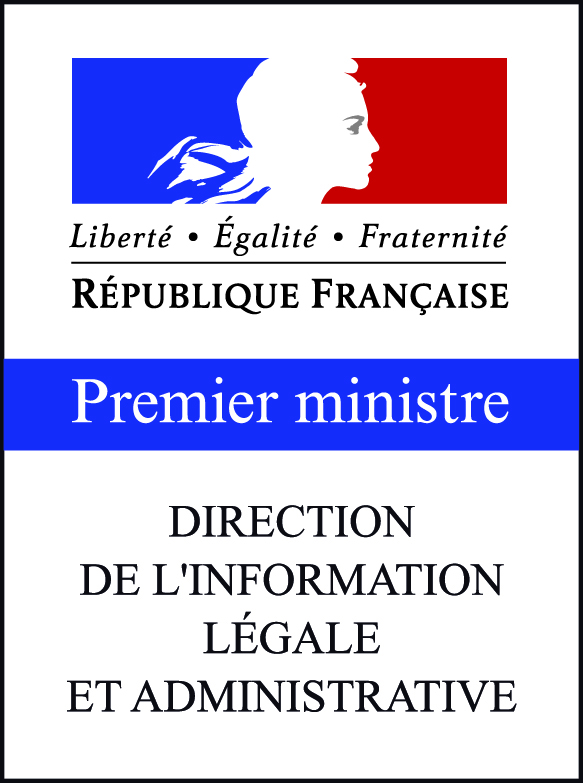 Documentation technique du BodaccSommaire1.	Objet de ce document	32.	Maîtrise du Document	32.1.	Gestion des Versions	33.	Terminologie	34.	Répartition des annonces BODACC	35.	Fourniture	46.	Description des schemas Bodacc	46.1.	Structure générique	46.2.	Présentation de l’élément  avis pour le schéma Bodacc_RCI_Rediff	56.2.1.	Elément Etablissement	56.2.2.	Element Acte	66.3.	Présentation de l’élément  avis pour le schéma Bodacc_PCL_Rediff	86.3.1.	Element inscriptionRM	86.3.2.	Elément personnePhysique pour les PCL	96.3.3.	Elements jugement et jugementAnnule	96.4.	Présentation de l’élément  avis pour le schéma Bodacc_RCM_Rediff	96.4.1.	Element modificationsGenerales	106.4.2.	Element radiationAuRCS	106.5.	Présentation de l’élément  avis pour le schéma Bodacc_Divers_Rediff	116.6.	Présentation de l’élément  avis pour le schéma Bodacc_Bilan_Rediff	116.6.1.	Element depot	126.7.	Balises génériques	136.7.1.	Element TypeAnnonce	136.7.2.	Balises nojo, numeroDepartement et tribunal	136.7.3.	Element numeroImmatriculation	136.7.4.	Element personnes	136.7.5.	Element personneMorale	136.7.6.	Element personnePhysique (Hors PCL)	146.7.7.	Element capital	146.7.8.	Eléments precedentProprietairePM (personne morale) et precedentProprietairePP (personne physique)	146.7.9.	Elements precedentExploitantPM (personne morale) et precedentExploitantPP (personne physique)	156.7.10.	Element adresse	156.7.10.1.	Element France (adresse en France)	156.7.10.2.	Element etranger (adresse pour un pays étranger)	166.7.11.	Element parutionAvisPrecedent	16Objet de ce documentCe document décrit les différents schémas des annonces publiées au Bulletin officiel des annonces civiles et commerciales. Maîtrise du DocumentGestion des VersionsTerminologieRépartition des annonces BODACCOù :<AAAA> est l’année de parution,<aaaammjj> est l’année, le mois et le jour de parution,<nnnn> est le numéro d’ordre de la parution,<xx> est la version du schema. Ce numéro de version est différent selon le schéma, ceux-ci étant mis à jour de manière indépendante.FourniturePour chaque type d’annonce, la DILA met à disposition un fichier d’archive selon la nomenclature explicitée au § précédent.Ex : RCS-A_BXA20110231.taz (parution n°231 de l’année 2011)Il est nécessaire de désarchiver ces fichiers deux fois pour accéder au fichier XML qu’il comporte et qui porte le même nom.Description des schemas BodaccStructure génériqueChaque schéma suit la même structure :Chaque flux débute par le numéro de parution, la date puis une liste d’avis. Un avis, ou une annonce, est une publicité des actes enregistrés publiée au Bodacc.  Exemple : 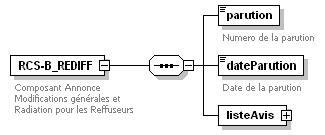 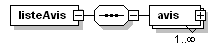 Le contenu de l’élément avis diffère selon les schémas.Un certain nombre d’éléments sont utilisés dans plusieurs des schémas et sont regroupés dans le § 6.7 Balises génériques.Présentation de l’élément  avis pour le schéma Bodacc_RCI_Rediff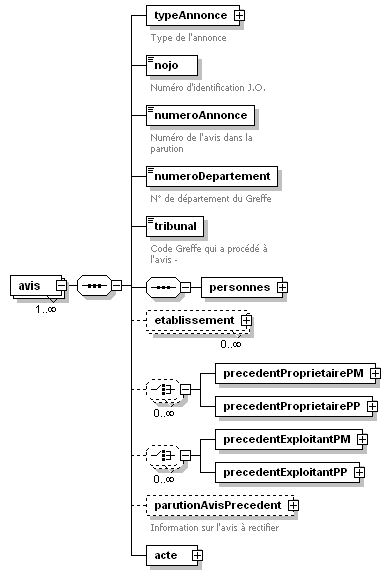 Elément Etablissement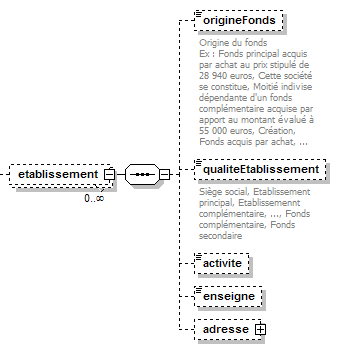 Element Acte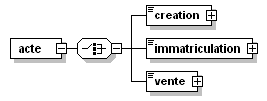 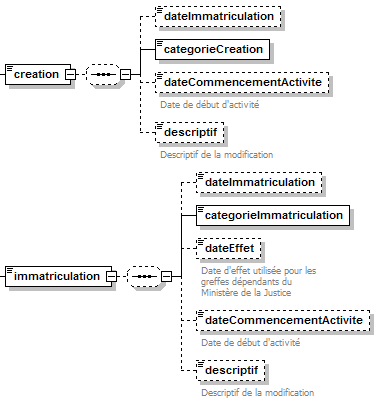 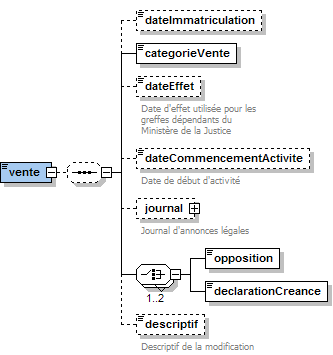 Présentation de l’élément  avis pour le schéma Bodacc_PCL_Rediff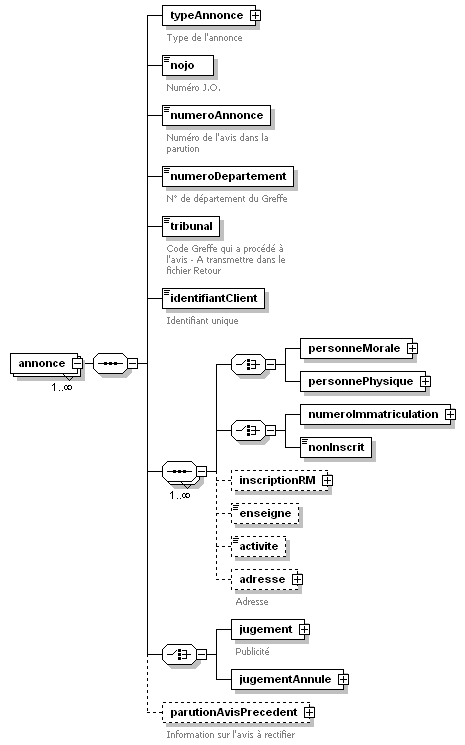 Element inscriptionRM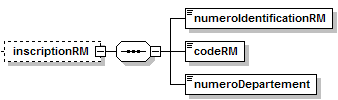 Elément personnePhysique pour les PCLDans cet élément est introduit une dénominationEIRL pour les PCL relatives aux EIRL. En outre, pour ce type de cas, le code RCS propose diverses valeurs (RCS, RSEIRL, RM, RSAC, RA) associé à un statut RCS « EIRL »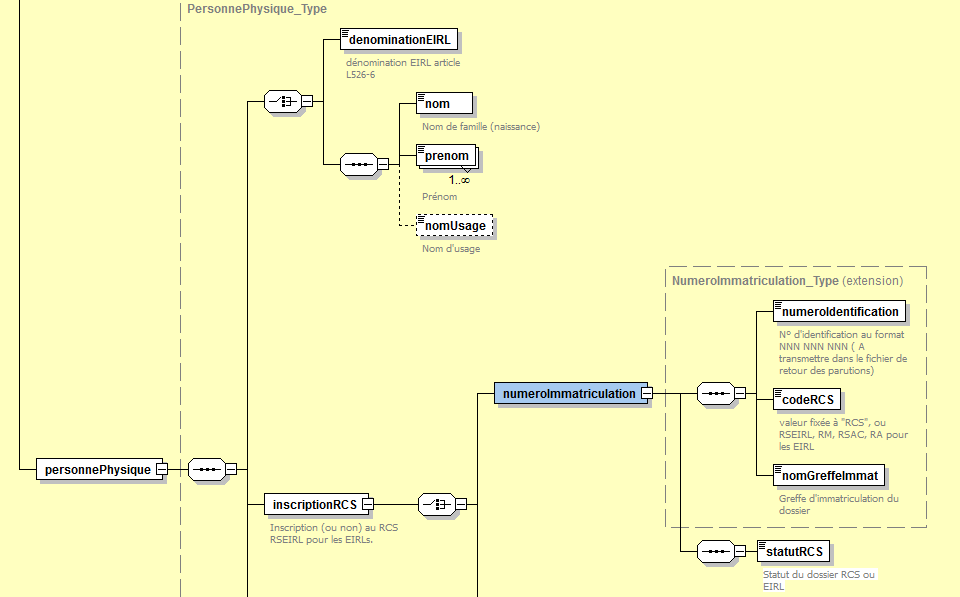 Elements jugement et jugementAnnuleCes 2 éléments suivent la même structure.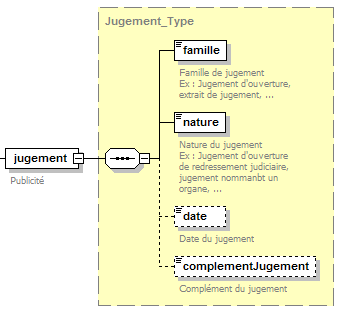 Présentation de l’élément  avis pour le schéma Bodacc_RCM_Rediff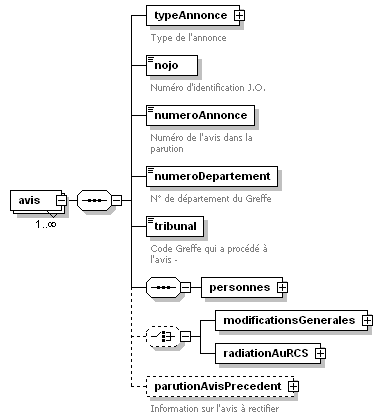 Element modificationsGenerales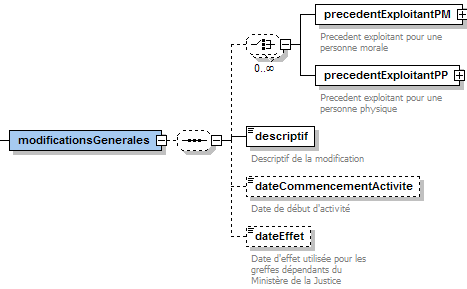 Element radiationAuRCS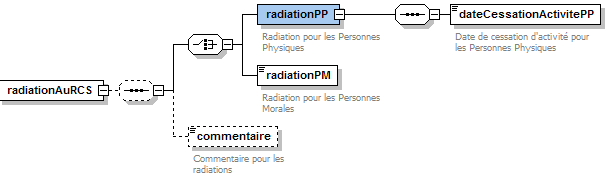 Présentation de l’élément  avis pour le schéma Bodacc_Divers_Rediff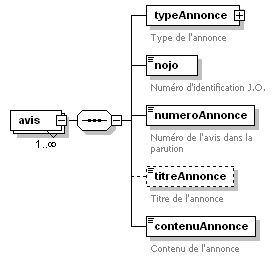 Présentation de l’élément  avis pour le schéma Bodacc_Bilan_Rediff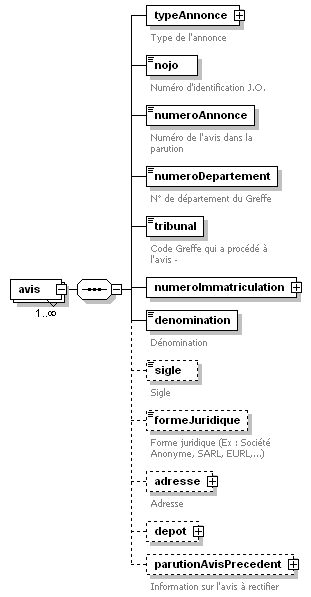 Element depot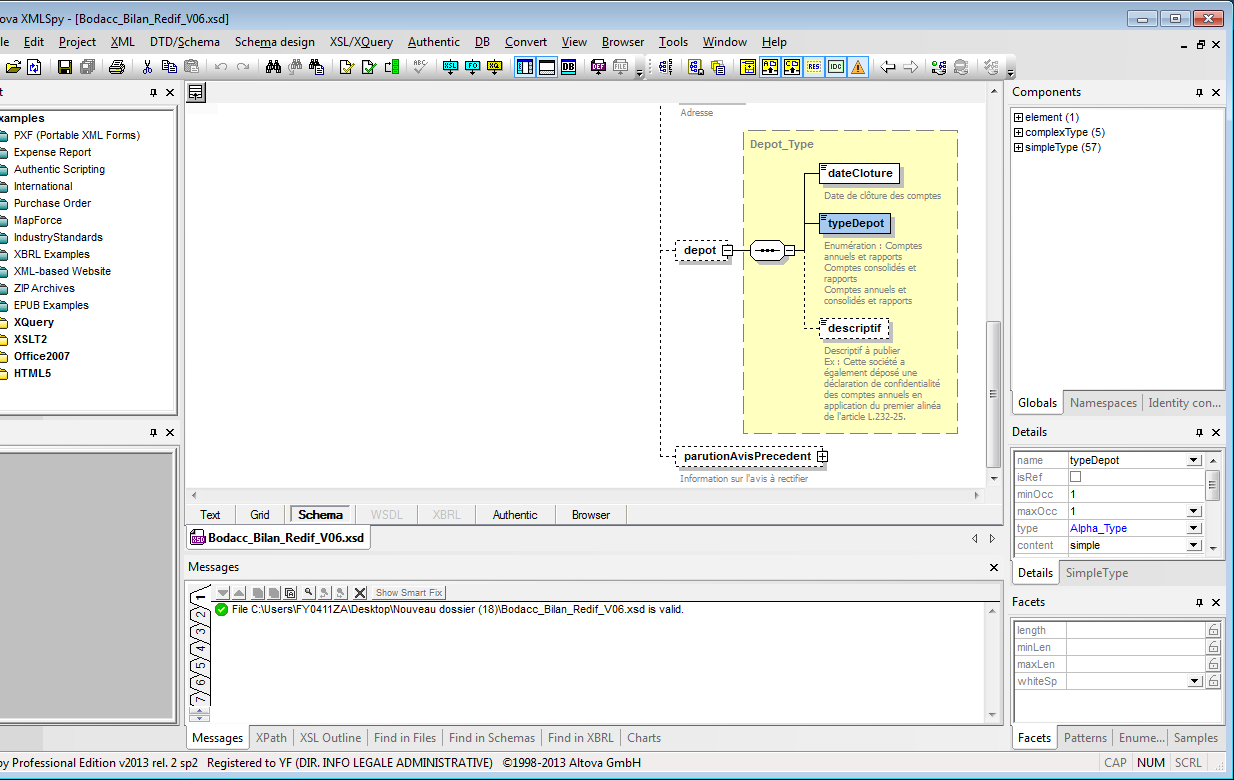 Balises génériquesElement TypeAnnonceTrois catégories sont mentionnées dans la balise <typeAnnonce> : les créations ; les rectificatifs ; les annulations.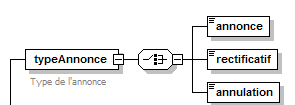 Balises nojo, numeroDepartement et tribunalLa balise <nojo> est un numéro interne au Journal Officiel qui identifie l’annonce.Les balises <numeroDepartement> et  <tribunal> permettent de trier les annonces et de hiérarchiser Element numeroImmatriculation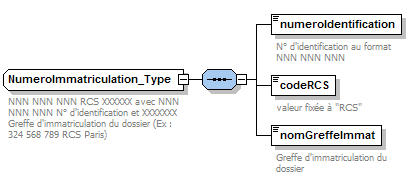 Element personnes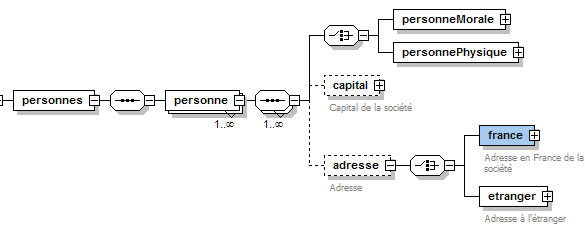 Element personneMorale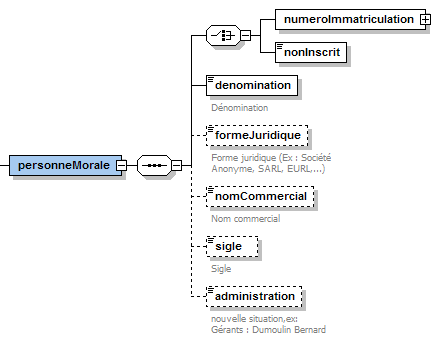 Element personnePhysique (Hors PCL)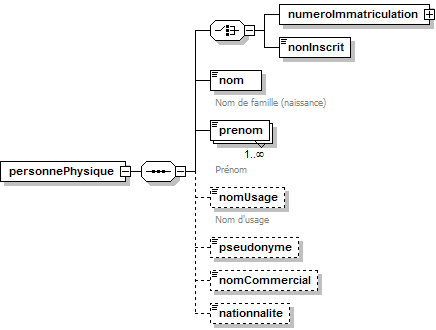 Element capital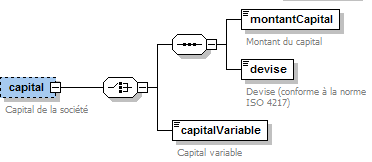 Eléments precedentProprietairePM (personne morale) et precedentProprietairePP (personne physique)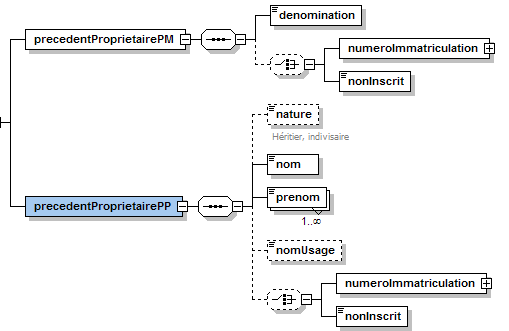 Elements precedentExploitantPM (personne morale) et precedentExploitantPP (personne physique)L’élement precedentExploitantPM a la même structure que precedentProprietairePM.L’élément precedentExploitantPP a la même structure que precedentProprietairePPElement adresse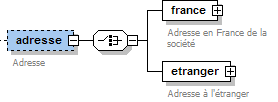 Element France (adresse en France)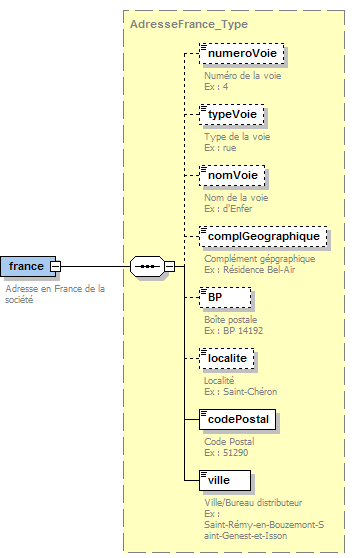 Element etranger (adresse pour un pays étranger)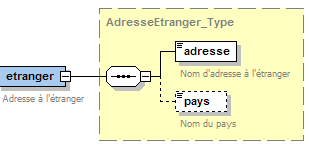 Element parutionAvisPrecedent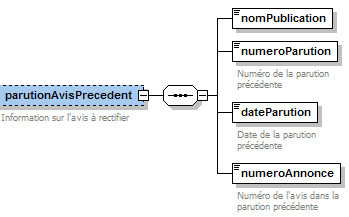 RédactionRédactionRédactionRédactionNomFonctionDateVisaA.C. et CRSection Production et AMOA08/12/2011VuValidationValidationValidationValidationNomFonctionDateVisaFLDDC08/12/2011VuApprobationApprobationApprobationApprobationNomFonctionDateVisaConfidentialité  Confidentialité  Confidentialité  Confidentialité   Public  Interne Restreint RestreintVers./Rév.DateObjet de la mise à jourRédacteur(s)0.113/10/2011InitialisationA.C.0.208/12/2011AjustementsCR0.324/02/2015Mise à jour PCL pour EIRL (personnePhysique) – 6.3.2S.BTerme/SigleSignificationBODACCBulletin Officiel des Annonces Civiles et CommercialesDILADirection de l’Information Légale et administrativeDITDépartement de l’informatique et des télécommunications BODACCType d’annoncesNom des fichiers rediffusésSchéma associéAimmatriculations au registre du commerce et des sociétésRCS-A_BXA<AAAA><nnnn>.tazBodacc_RCI_Redif_V<xx>.xsdAprocédures collectives (PCL)PCL_BXA<AAAA><nnnn>.tazBodacc_PCL_Redif_V<xx>.xsdAdiverses DIVA<aaaammjj><nnnn>.tazBodacc_Divers_Redif_V<xx>.xsdBmodifications diverses et  radiations d’établissement au registre du commerce et des sociétésRCS-B_BXB<AAAA><nnnn>.tazBodacc_RCS_Redif_V<xx>.xsdCdépôts des comptes de sociétésBILAN_BXC<AAAA><nnnn>.tazBodacc_BILAN_Redif_V<xx>.xsd